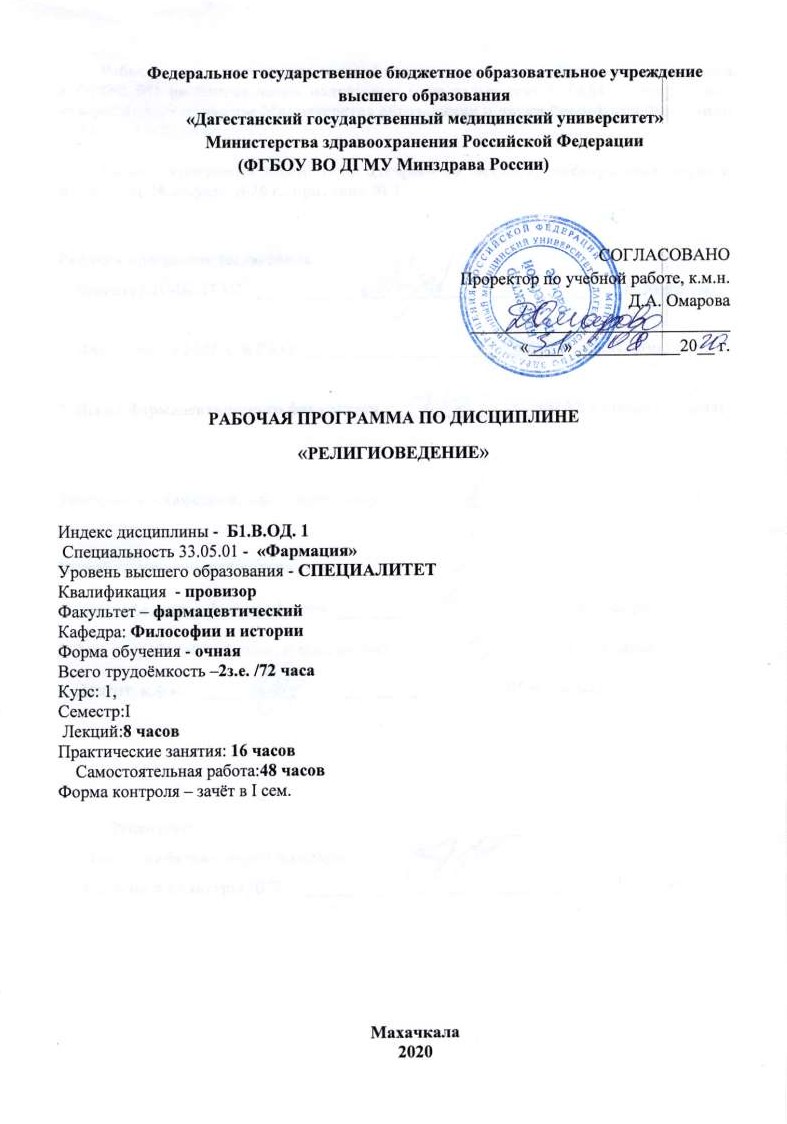     Индекс дисциплины -  Б1.В.01    Специальность 33.05.01 -  «Фармация»    Уровень высшего образования - СПЕЦИАЛИТЕТ    Квалификация  - провизор    Факультет – фармацевтический    Кафедра: Философии и истории    Форма обучения - очная    Всего трудоёмкость – 2 з.е. /72 часа    Курс: 1,     Cеместр: I    Лекций:  8 часов    Практические занятия: 16 часов    Самостоятельная работа: 48 часов    Форма контроля – зачёт в I сем.Махачкала2020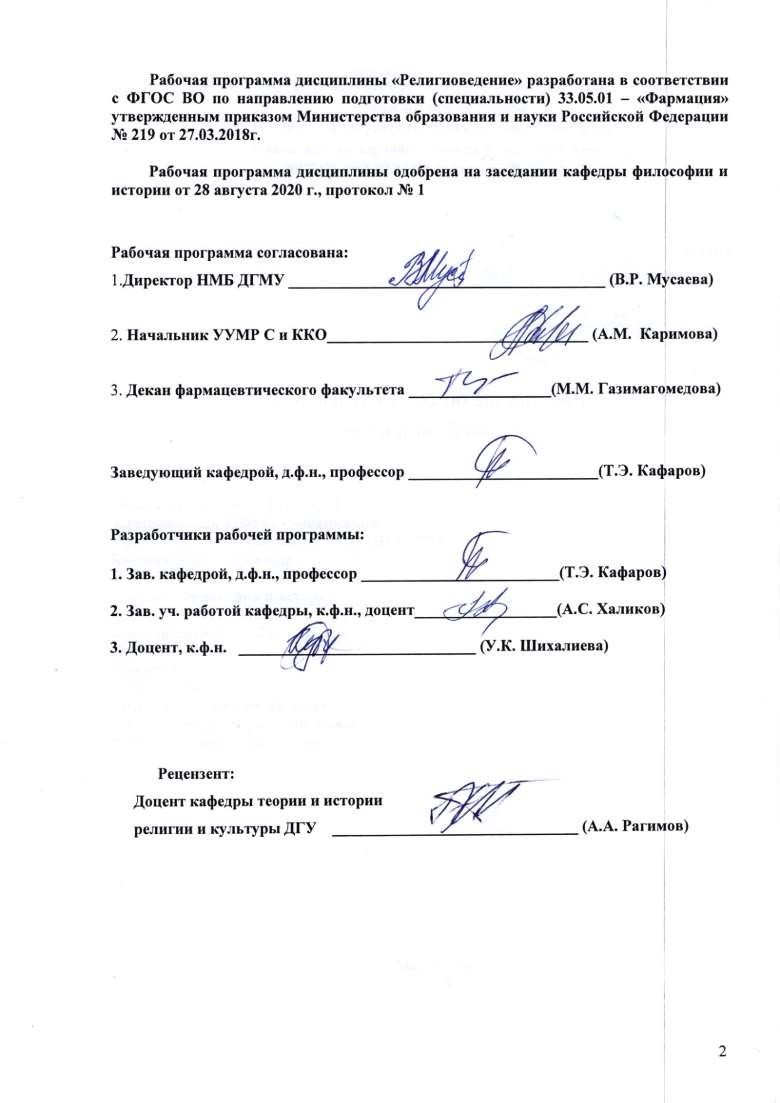 2ЦЕЛИ И ЗАДАЧИ ОСВОЕНИЯ ДИСЦИПЛИНЫ.Целями освоения учебной дисциплины являются:-формирование у будущего врача:теоретических знаний о предмете религиоведение, об основных характеристиках и особенностях наиболее распространенных религиозных учений; об истории возникновения и распространения национальных и мировых религий.представлений о роли религии в осмыслении нравственных, гуманистических ценностей, стремления к веротерпимости и толерантности.представлений о глубинной связи религии и медицины, с точки зрения этической регуляции, врачебной этики, соотношения религии и медицины, начиная с первобытных форм верований.В процессе освоения данной дисциплины студент формирует и демонстрирует следующие универсальные компетенции: УК - 5.Задачами освоения дисциплины являются:знание предмета религиоведения, структуры и социальных функций религии, ее классификацию и географию;укрепление в сознании студентов места и роли духовности в жизни личности и общества;создание представления о гармонично развитой и зрелой личности будущеговрачаформирование духовного иммунитета, в условиях негативных последствийглобализации.воспитание уважительного отношения к религиозным чувствам людейраскрытие роли и значения религии в современном мире, разоблачение попыток использовать религию в политических, экстремистских и террористических целях;обеспечение соблюдения принципов научности и светскости, отсутствие пропаганды какой-либо религии;анализ традиционных для данного региона конфессий, особенности которых нашли отражение в культуре и истории населяющих регион народов.ПЛАНИРУЕМЫЕ РЕЗУЛЬТАТЫ ОБУЧЕНИЯ ПО ДИСЦИПЛИНЕ Формируемые в процессе изучения дисциплиныУниверсальные компетенции (УК) в соответствии с ФГОС 3+МЕСТО ДИСЦИПЛИНЫ В СТРУКТУРЕ ОБРАЗОВАТЕЛЬНОЙ ПРОГРАММЫУчебная дисциплина «Религиоведение» относится к вариативной части Б1. В учебного плана по специальности 33.05.01 «Лечебное дело».Материал дисциплины опирается на ранее приобретенные студентами знания по истории отечества, философии.Для изучения данной учебной дисциплины необходимы следующие знания, умения и навыки, формируемые предшествующими дисциплинами и одновременно изучаемыми дисциплинами История Отечества и Философия.Перечень последующих учебных дисциплин, для которых необходимы знания, умения и навыки, формируемые данной учебной дисциплиной.ТРУДОЕМКОСТЬ УЧЕБНОЙ ДИСЦИПЛИНЫ И ВИДЫ КОНТАКТНОЙРАБОТЫОбщая трудоемкость дисциплины составляет 2 зачетные единицы.СОДЕРЖАНИЕ УЧЕБНОЙ ДИСЦИПЛИНЫ5.1.Разделы учебной дисциплины и компетенции, которые должны формируются при ихизучении5.2Разделы дисциплины и трудоемкость по видам учебной работыТематический план лекцийТематический план практических занятийЛабораторныйпрактикум не предусмотренУчебно-методическое обеспечение для самостоятельной работы по дисциплинеСамостоятельная работа обучающегося по дисциплинеТематика реферативных работ – 6 ч.Коды контролируемых компетенций: УК-1, УК-5Атеизм о природе религии.Антропологическая концепция религии Л. Фейербаха.Социальные, гносеологические, психологические корни религии.Религиозная вера, её сущность и признаки.Вера и суеверие.Вера и наука.Проблема религиозного развития человечества в религиоведении.Анимизм как ранняя форма религии (по кн. «Первобытная культура»).Магия как ранняя форма религии (по кн. «Золотая ветвь»).Индуизм, его вероучение, культ, организация.Иудаизм, его вероучение, культ и этика.Современные религии и ранние формы религии: единство и различие. 13.Конфуцианство как национальная религия Древнего Китая.Даосизм как национальная религия Китая.Индуизм, его вероучение, культ, организацияИудаизм, его вероучение, культ и этика.Кришнаизм в современном мире, его отношение с христианством.Политеизм, учение о судьбе и переселении душ в языческих религиях. Нравственность язычества.Религиозные воззрения народов Древнего Египта, Древней Греции и Рима.Синтоизм как национальная религия Японии.Буддизм как мировая религия.Этика буддизма.Махаяна и ханаяна как основные направления в буддизме.Чань-буддизм и дзэн-буддизм в Китае и в Японии, их особенности.Ламаизм как одно из направлений буддизма, его особенности.Коран и Сунна как священные книги мусульман.Вероучение ислама.Культ ислама.Этика ислама. Основные нравственные принципы Корана.30 Шариат как мусульманское право. Религиозная основа шариата и теократическая основа мусульманского государства – халифата.Суннизм и шиизм - два основных направления ислама.Суфизм и ваххабизм как важнейшие течения в суннизме.Современный ваххабизм.Исламский традиционализм.Ислам в России.Вероучение христианства.Христианская этика.Христианская сотериология (учение о спасении).Христианский культ.Богословие иконы.Учение о молитвах, праздниках и постах в христианстве.Церковь как христианская организация, её особенности. Учение о церкви в христианстве.Раннее христианство.Библия как книга о священной истории человечества.Библия и современная наука.Великие и малые пророки Ветхого Завета.Евангелия Нового Завета и их содержание.Деяния и учения апостолов.Пророчества Апокалипсиса и их толкования в последующей истории.Вселенские Соборы христиан и их историческая роль.Патристика, её основные темы и идеи.Православие, католичество и протестантизм, их сравнительный анализ.История западной христианской церкви.История папства.Важнейшие католические ордена, их история.Инквизиция, её деятельность.Протестантизм, его история.Деятельность Ватикана в ХХ веке.Католичество и Россия.Протестантизм и Россия.Крещение Руси. Роль православия в истории России.Русские святые и их место в истории России.Преп. Сергий Радонежский и его историческая миссия.История Русской церкви.Старообрядчество, его идеология, культ и этика.Выдающиеся русские подвижники духовного совершенствования: преп. ПаисийВеличковский, преп. Серафим Саровский, св. Феофан Затворник, св. Иоанн Кронштадский.Русская православная церковь в ХХ веке.Новые религиозные движения ХХ века.«Новые» церкви и религиозные движения в России в ХХ веке.Религиозное учение Рерихов как «религия без Бога».Методические указания для обучающихся по освоению дисциплины«Методические рекомендации для студента» в виде приложения к рабочей программе дисциплины «Религиоведение» прилагаются.ОЦЕНОЧНЫЕ СРЕДСТВА ДЛЯ ТЕКУЩЕГО КОНТРОЛЯ УСПЕВАЕМОСТИ И ПРОМЕЖУТОЧНОЙ АТТЕСТАЦИИ ПО ИТОГАМ ОСВОЕНИЯ ДИСЦИПЛИНЫТекущий контроль успеваемостиПеречень компетенций с указанием этапов формирования в процессе освоения рабочей программы дисциплины6.1.1 Перечень компетенций с указанием этапов их формирования в процессе освоения рабочей программы дисциплиныКАРТА КОМПЕТЕНЦИЙ ОБУЧАЮЩЕГОСЯ, ФОРМИРУЕМЫЕ В РЕЗУЛЬТАТЕ СОБЕСЕДОВАНИЕ ПО КОНТРОЛЬНЫМ ВОПРОСАМТема 1. Религиоведение, его предмет и роль в обществе.Коды контролируемых компетенций: УК-1, УК-5.В какие исторические эпохи начали складываться религиоведческие точки зрения на вопросы о сущности религии?На каких позициях стояли древние философы относительно религии?Как социальные условия общества влияли на отношения мыслителей к религии?Когда сформировалось религиоведение как самостоятельная отрасль знания?Какие крупные религиоведческие школы внесли свой вклад в развитие отрасли?Дайте определение религиоведения.С какими науками тесно связано религиоведение?Каковы задачи религиоведения?Каковы функции религиоведения?Критерии оценки текущего контроля успеваемости (собеседование по контрольным вопросам):«Отлично»:Студент имеет глубокие знания учебного материала по теме практического занятия, сформулировал полный и правильный ответ на вопросы темы занятия, с соблюдением логики изложения материала, показывает усвоение взаимосвязи основных понятий, используемых в работе, смог ответить на все уточняющие и дополнительные вопросы. Студент демонстрирует знания теоретического и практического материала по теме занятия.«Хорошо»:Студент показал знание учебного материала, усвоил основную литературу, смог ответитьпочти полно на все заданные дополнительные и уточняющие вопросы. Студент демонстрирует знания теоретического и практического материала по теме занятия, допуская незначительные неточности.«Удовлетворительно»:Студент в целом освоил материал практического занятия, ответил не на все уточняющие и дополнительные вопросы. Студент затрудняется с правильной оценкой предложенной задачи, даёт неполный ответ, требующий наводящих вопросов преподавателя.«Неудовлетворительно»:Студент имеет существенные пробелы в знаниях основного учебного материала практического занятия, полностью не раскрыл содержание вопросов, не смог ответить на уточняющие и дополнительные вопросы. Студент даёт неверную оценку ситуации, неправильно выбирает алгоритм действий. Неудовлетворительная оценка выставляется выпускнику, отказавшемуся отвечать на вопросы темы практического.ТЕСТИРОВАНИЕРаздел 1. История религииУК-1: Способность осуществлять критический анализ проблемных ситуаций на основе системного подхода, вырабатывать стратегию действий.Религиоведение состоит из следующих взаимосвязанных частей:а) научного атеизма;б) философии религии; в) культурологи религии; г) истории религии;д) теологии.Философию религии трансформировал в теологию – философское обоснование основных догматов христианства:а) Фома Аквинский; б) Аврелий Августин; в) Пьер Абеляр;г) Демокрит.Религиозное мировоззрение основывается:а) на слепой вере человека во что-то; б) на вере человека в два мира;в) на вере и поклонении высшим силам, господствующим над людьми; г) все ответы верны.Кто из русских мыслителей понимал религию как стержень культуры и основу нравственности?а) Виссарион Белинский; б) Иван Франко;в) Григорий Сковорода; г) Николай Добролюбов.Анимизм – это:а) сочетание различных воззрений;б) вера в существование духов и разнообразных духовных существ в окружающем человека мире;в) вера в таинственную силу определенных предметов, оберегающих человека и приносящих счастье;г) вера в мистическую связь рода или племени с определенным видом животного.По составу пантеона все религии делятся:а) монотеистические и политеистические; б) дотеистические и теистические;в) национальные и мировые (вселенские);г) архаические и религии цивилизованных обществ.УК-5: Способность анализировать и учитывать разнообразие культур в процессе межкультурного взаимодействия.Что не является компонентами религии?а) представления; б) настроения;в) действия;г) организация;д) всё, вышеперечисленное, является компонентами религии.Какая из перечисленных функций не является функцией религии?а) коммуникативная; б) регулятивная;в) методологическая; г) мировоззренческая; д) интеграционная.Что изучает религиоведение?а) историю развития различных религий, б) мировые религии планеты,в) отношения религии и государства, г) взаимосвязь религий мира,д) закономерности развития религий.УК-1: Способность осуществлять критический анализ проблемных ситуаций на основе системного подхода, вырабатывать стратегию действий.Какая религия является самой древней мировой религией?а) буддизмб) христианство в) исламг) иудаизмМонотеистическая религия:а) индуизм б) ислам в) буддизмг) язычествоКакая религия является мировой?а) буддизм б) индуизм в) синтоизм г) иудаизмКакая религия является национальной?а) буддизмб) христианство в) исламг) иудаизмКто был основателем буддизма?а) Кун-фу- цзы, б) Лао-цзы,в) Сыма-цянь,г) СирватаСиддхартаха Гаутама,д) МахавираВардхамана.Спокойно, терпеливо относиться ко злу, не борясь с ним, уклоняясь лишь от участия в нём, должен последователь какой религии?а) христианства б) буддизмав) ислама г) иудаизмаКакая группа не относится к группе библейских религий?а) христианство б) иудаизмв) синтоизм г) исламВ какой период возникли ранние формы религий?а) 1 млн. лет – 500 тыс. лет, б) 400 тыс. лет – 40 тыс. лет, в) 40 тыс. лет – 12 тыс. лет, г) 100 тыс. лет – 40 тыс. лет, д) 12 тыс. лет – 5 тыс. лет.Что такое трипитака? (или типитака)а) молитва буддистов,б) три способа вхождения в нирвану,в) название способа жертвоприношения,г) название женских монастырей в буддизме, д) название главной книги в буддизме.Сколько основных направлений было выделено в христианстве?а) одно, б) два,в) три,г) четыре, д) пять.От какого слова происходит “мусульманин”?а) верный,б) верующий, в) молящийся,г) проповедующий, д) умиротворенный.В каком месте зародился ислам?а) в Центральной Азии, б) в Аравии,в) у арабов северной Африки, г) в западной Монголии,д) в Казахстане.Сколько основных направлений существует в исламе?а) одно, б) два,в) три,г) четыре, д) пять.В каком году произошло разделение христианской церкви на Западную (католическую) и Восточную (православную)?а) в 554 г. б) в 1054 г.в) в 1254 г. г) в 1554 г.Какая форма религии была самой ранней?а) шаманизм,б) земледельческий культ, в) зороастризм,г) монотеизм, д) магияВ каком году на Руси произошло принятие христианства?а) в 882 г. б) в 988 г. в) в 1058 г. г) в 1380 г.Какая книга является священной книгой мусульман?а) Коран б) Библия в) Талмудг) ТипитакаКакое количество религий существует на планете?а) три,б) сто,в) семьсот,г) двадцать тысяч, д) пятьдесят тысяч.Выберите правильное утверждение.а) государственной религией России является православиеб) государственными религиями России являются православие и исламв) государственными религиями России являются православие, ислам и иудаизм г) в России нет государственной религииВ каком году произошло разделение христианской церкви на Западную (католическую) и Восточную (православную)?а) в 554 г. б) в 1054 г. в) в 1254 г. г) в 1554 г.Какая форма религии была самой ранней?а) шаманизм,б) земледельческий культ, в) зороастризм,г) монотеизм, д) магияКак называется поклонение множеству богов?а) монотеизм б) политеизм в) баптизмг) схизмаСамой древней является эта религия:а) исламб) христианство в) буддизмг) индуизмВыберите термин, который используют для объединения различный христианскийтечений в одно:а) Евхаристияб) Елеосвящение в) ЭкуменизмОснователь ислама:а) Буддаб) пророк Моисей в) Иисус Христосг) пророк МухаммедИслам зародился:а) в Индии б) в Китае в) в Израилег) на Аравийском полуостровеГде по статистике живёт большее число христиан?а) В Латинской Америке б) В Европев) В КанадеКак назвать одним словом: «кальвинистов, лютеран, англикан» ?а) мусульманами б) протестантами в) атеистамиг) буддистамиШахада. Что это?а) Исламский догмат о единственности и единстве Аллаха.б) Термин, обозначающий «божественные атрибуты в исламе. в) Свидетельство о вере в Аллаха пророка его Мухаммеда.Какова главная цель буддизма?а) спасение душиб) распространение буддизма в) достижение нирваныг) личное обогащениеК НЕ мировым религиям относится:а) Исламб) Буддизм в) ИудаизмКак называется поклонение множеству богов?а) монотеизм б) политеизм в) баптизмг) схизмаКритерии оценки текущего контроля успеваемости (тестирование):«Отлично»: 100-90%«Хорошо»:  89-70%«Удовлетворительно»:  69-51%«Неудовлетворительно»: <50%РЕФЕРАТКоды контролируемых компетенций: УК-1Темы рефератов:Религия и общество.Социальные, гносеологические, психологические корни религии.Проблема происхождения человека и общества в различных религиозных традициях.Религиозная вера и наука: проблема взаимодействия.Анимистическая теория религии Э.Б. Тайлора (по книге Э.Б. Тайлора «Первобытная культура»).Магия как ранняя форма религии (по книге Дж. Фрейзера «Золотая ветвь» и работе Б. Малиновского «Магия, наука и религия»).Женский культ в истории религий мира.Проблема смерти в различных религиозных традициях.Проблема взаимодействия политеизма и монотеизма в истории религий мира.Ранние формы верований и современные религии: общие черты и различия.Проблема традиционности и обновления в различных религиях.Критерии оценки текущего контроля (реферат):Новизна реферированного текста: макс. – 20 баллов;Степень раскрытия сущности проблемы: макс. – 30 баллов;Обоснованность выбора источников: макс. – 20 баллов;Соблюдение требований к оформлению: макс. – 15 баллов;Грамотность: макс. – 15 баллов.Оценивание реферата:Реферат оценивается по 100 балльной шкале, балы переводятся в оценки успеваемости следующим образом (баллы учитываются в процессе текущей оценки знаний программного материала):86 – 100 баллов – «отлично»;70 – 75 баллов – «хорошо»;51 – 69 баллов – «удовлетворительно;мене 51 балла – «неудовлетворительно».СОБЕСЕДОВАНИЕ ПО КОНТРОЛЬНЫМ ВОПРОСАМ ДЛЯ ПРОМЕЖУТОЧНОЙ АТТЕСТАЦИИКоды контролируемых компетенций: УК-1Что является объектом и предметом религиоведения?Какие существуют подходы к изучению религиоведения и их особенности? 3.В чём сущность научного статуса религиоведения?Структура религиоведения.Какое практическое значение имеет религиоведение в жизни общества, в жизни человека, в жизни фармацевта?Что Вы понимаете под религиозностью?Назовите типологию общественных групп в отношении религии? К какой группе Вы относите себя?Что такое сакрализация и как она проявляет себя в Вашей стране?Что такое секуляризация? Формы её проявления. Имеет ли этот процесс место в жизни страны, представителем которой Вы являетесь?Как соотносятся процессы сакрализации и секуляризации в современном мире?Критерии оценки текущего контроля успеваемости (собеседование по контрольным вопросам):«Отлично»:Студент имеет глубокие знания учебного материала по теме практического занятия, сформулировал полный и правильный ответ на вопросы темы занятия, с соблюдением логики изложения материала, показывает усвоение взаимосвязи основных понятий, используемых в работе, смог ответить на все уточняющие и дополнительные вопросы. Студент демонстрирует знания теоретического и практического материала по теме занятия.«Хорошо»:Студент показал знание учебного материала, усвоил основную литературу, смог ответить почти полно на все заданные дополнительные и уточняющие вопросы. Студент демонстрирует знания теоретического и практического материала по теме занятия, допуская незначительные неточности.«Удовлетворительно»:Студент в целом освоил материал практического занятия, ответил не на все уточняющие и дополнительные вопросы. Студент затрудняется с правильной оценкой предложенной задачи, даёт неполный ответ, требующий наводящих вопросов преподавателя.«Неудовлетворительно»:Студент имеет существенные пробелы в знаниях основного учебного материала практического занятия, полностью не раскрыл содержание вопросов, не смог ответить на уточняющие и дополнительные вопросы. Студент даёт неверную оценку ситуации, неправильно выбирает алгоритм действий. Неудовлетворительная оценка выставляется студенту, отказавшемуся отвечать на вопросы темы практического занятия.СИТУАЦИОННЫЕ ЗАДАЧИ ПО ДИСЦИПЛИНЕКоды контролируемых компетенций: ОК-1Структура и функции религии.Дополни понятие:Мировоззрение  	Культ  	Объединение верующих  	Догматизм  	Вера духовный фундамент религии. Рассматривается с четырех сторон. Во - первых вера в сверхъестественное, в высшие силы, в бога или богов. Во - вторых вера в связь человека со сверхъестественным началом. В - третьих, вера в бессмертие души. В - четвертых, вера вжизнь после смерти. Приведите примеры подтверждающие данные высказывания.Допиши предложение: Главный вид религиозной деятельности - это культ. Культовая сторона религиозной жизни многообразна, она включает в себяСитуационное задание "Структура и функции религии"" В основе любой подлинной культуры - культ Бога. Тысячелетиями культуры, основанные на вере, сохраняли свое живое слово в истории. В некотором смысле сохранение своего религиозного духа есть залог сохранения в истории целых народов. Религия один из путей, ведущих человека к истине и справедливости"Н. Назарбаев выступление II на Съезде лидеров мировых и традиционных религийПонятие вера включает в себяа) уверенность в реальном существовании сверхъестественных сил б) принадлежность к какой-либо религиив) часть священного писания г) образ жизни. законд) положения учения о жизни богаК какому понятию относится вера, что цифра 13 приносит несчастьеа) вереб) магии в) религии г) культуд) суевериеЗнаменитый иконописеца) Леонардо да Винчи б) Рембрандтв) Х. Ясави г) А. Рублев д) БетховенВера ставшая зримой этоа) магия б) обряд в) культг) искусство д) политикаПонятие, сыгравшее роль духовного ядра "души" культурыа) мировоззрение б) религияв) вераг) догматд) нравственность5. Написать эссе по теме "Религия и я" или "Религия - источник воспитания" используя предложенную методикуЭссе (с французского языка essai – «опыт», латинского языка exagium – «составлять») – прозаический текст, который означает не научное философское, литературное, историческое, публицистическое, социологическое, политическое мировоззрение и т.п., а личное мировоззрение автора, выражающее индивидуальное впечатление и соображение по конкретному вопросу. В русской литературе сформировал образец эссе Ф.М. Достоевский.Этапы написания эссе: определить проблему – подумать – составить план – написать – проверить.Требования, необходимые при написании эссе: проявление личного мировоззрения;фактические аргументы; теоретическое обоснование; использование терминов; приведение цитат; аргументирование на примерах разных точек зрения; сохранение логической законности; использование методов сравнения и заключения; грамотность (пунктуация, орфография); юмор, сарказм; ссылки на использованные научные труды.Структура составления эссе:Введение. Основной смысл и обоснование темыРазвитие темы: аргументация соответственно теме, с применением всех знаний: теория, факты, идея, информация, аналогии и т.д.Критерии оценки текущего контроля успеваемости (ситуационные задачи):«Отлично»:Ответ на вопрос задачи дан правильный. Объяснение хода её решения подробное, последовательное, грамотное, с теоретическими обоснованиями (в т.ч. из лекционного курса), с необходимыми схематическими изображениями и демонстрациями на примерах психологии инклюзивного образования, с правильным и свободным владением терминологией психологии инклюзивного образования; ответы на дополнительные вопросы верные, чёткие.«Хорошо»:Ответ на вопрос задачи дан правильный. Объяснение хода её решения подробное, но недостаточно логичное, с единичными ошибками в деталях, некоторыми затруднениями втеоретическом обосновании (в т.ч. из лекционного материала), в схематических изображениях и демонстрациях, с единичными ошибками в использовании терминов; ответы на дополнительные вопросы верные, но недостаточно чёткие.«Удовлетворительно»:Ответ на вопрос задачи дан правильный. Объяснение хода её решения недостаточно полное, непоследовательное, с ошибками, слабым теоретическим обоснованием (в т.ч. лекционным материалом), со значительными затруднениями и ошибками в схематических изображениях, демонстрациях, в использовании терминов; ответы на дополнительные вопросы недостаточно чёткие, с ошибками в деталях.«Неудовлетворительно»:Ответ на вопрос задачи дан неправильный. Объяснение хода её решения дано неполное, непоследовательное, с грубыми ошибками, без теоретического обоснования (в т.ч. лекционным материалом); ответы на дополнительные вопросы неправильные (отсутствуют).Промежуточная аттестация по итогам освоения дисциплиныФорма промежуточной аттестации - ЗАЧЕТ. Семестр IПроцедура проведения промежуточной аттестации.а) тесты и/илиб) устное собеседованиеочное собеседованиеОn-line тесты и/или собеседованиеПримеры вопросов для подготовки к зачету1.Предмет религиоведения: его принципы и методы. 2.Буддизм в современном мире и в России.3.Вероучительные принципы иудаизма. 4.Православие в России.5.Вера в духовной жизни человека. Специфика религиозной веры. 6.Праздники, обряды и запреты иудаизма.7.Шариат – основа мусульманского права и образа жизни. 8.Конфуцианство как религиозно-этическое учение.Корни религии (гносеологические, социальные, психологические, исторические).Несовместимость ислама и экстремизма.Суфизм в исламе: общая характеристика.Католицизм: специфика вероучения и культ.Библия как исторический и литературный памятник.Религиозные организации и их назначение.Экстремистские проявления в мусульманской умме.«Путь спасения» в буддизме.Свободомыслие в средние века и в эпоху Возрождения.Категория свободы совести и её содержание. Законы РФ и РД о совести и вероисповедания.Исторические условия идейно-теоретические предпосылки возникновения христианства.Коран – главная вероучительная книга ислама.Христианские моральные заповеди.Христианская догматика и культ.Ислам в современном мире.Мусульманская догматика и культ.Свободомыслие древнего мира.Причины раскола в христианстве.Нетрадиционные религии: типология и характерные особенности.Основные концепции происхождения и сущности религии.Религия и культура.Распространение ислама в Дагестане.Протестантизм: причины возникновения.Зороастризм: вероучение и культ.Основные направления в исламе – суннизм и шиизм.Исторические типы религий, их преемственность.Научная интерпретация религии как социально-исторического явления.Национальные религии. Общая характеристика.Экстремизм как теория и практика.Основные элементы религиозного комплекса.Мировые религии: общая характеристика.Ранние и родоплеменные религии.Возникновение и сущность иудаизма.Истоки экстремизма и его исторические формы.Атеистическая идеология в СССР и её последствия.Основные направления буддизма.Краткая характеристика понятий: радикализм, экстремизм, терроризм, фундаментализм, фанатизм.Экстремизм в Дагестане: причины и формы.Джайнизм и индуизм: общая характеристика.Сунна, её характеристика.Православие: вероучение и культ.Социально-экономические и идейно-теоретические предпосылки ислама.Отношение материалистов и просветителей ХVIII в. к религии.Секты в исламе.Уровни религиозного сознания, их особенности и взаимодействие.Роль и функции религии в обществе.Исторические формы свободомыслия.Возникновение и сущность буддизма.Экстремизм на религиозной почве и его особенности.Пример билетаФГБОУ ВО ДГМУМинздрава России ЭКЗАМЕНАЦИОННЫЙ БИЛЕТ №по дисциплине «Религиоведение» для студентов 1 курса специалитета, направление подготовки «Фармация»Предмет религиоведения: его принципы и методы.Свободомыслие древнего мира.Утвержден на заседании кафедры, протокол от «28» августа 2020 г.№ 1Заведующий кафедрой:Кафаров Т.Э., д.ф.н., профессор, зав. кафедрой	 	Составители:Кафаров Т.Э., д.ф.н., профессор, зав.кафедрой  	Шихалиева У.К., к.ф.н., доцент  	«	»	20	г.ФГБОУ ВО ДГМУМинздрава России ЭКЗАМЕНАЦИОННЫЙ БИЛЕТ №по дисциплине «Религиоведение» для студентов 1 курса специалитета, направление подготовки «Фармация»Буддизм в современном мире и в России.Причины раскола в христианстве.Утвержден на заседании кафедры, протокол от «28» августа 2020 г.№ 1Заведующий кафедрой:Кафаров Т.Э., д.ф.н., профессор, зав.кафедрой	 	Составители:Кафаров Т.Э., д.ф.н., профессор, зав.кафедрой  	Шихалиева У.К., к.ф.н., доцент  	«	»	20	г.Перечень компетенций с указанием этапов их формирования в процессе освоения рабочей программы дисциплиныСистема оценивания результатов освоения дисциплины, описание шкал оценивания, выставления оценок.В систему оценивания входит ЗАЧЕТУЧЕБНО – МЕТОДИЧЕСКОЕ И ИНФОРМАЦИОННОЕ ОБЕСПЕЧЕНИЕ ДИСЦИПЛИНЫОсновная литература  Дополнительная литература:Печатные источники:Ресурсы информационно-телекоммуникационной сети «Интернет»Информационные технологииПри изучении дисциплины применяются общий пакет документов интернет – материалов, предоставляющих широкие возможности для совершенствования вузовской подготовки по философии с целью усвоения навыков образовательной деятельности. Стандартными возможностями большинства программ являются реализация дидактического принципанаглядности в обучении; их использование дает возможность студентам применять для решения образовательной задачи различные способы.Методы обучения с использованием информационных технологий.К методам обучения с использованием информационных технологий, применяемых на занятиях по дисциплине «Философии», относятся:компьютерное тестирование;демонстрация мультимедийных материалов, в том числе видеофильмов;перечень поисковых систем (площадка mooodle.dgmu.ru).перечень энциклопедических сайтов; Перечень программного обеспечения:операционная система Microsoft Windows 7 Professional;операционная система Microsoft Windows 10 Pro (если есть на кафедре новые компьютеры);пакеты прикладных программ:Microsoft Office Professional Plus 2007; Microsoft Office Professional Plus 2010; Microsoft Office Professional Plus 2013; Microsoft Office Standard 2013;Microsoft Office Standard 2016 в составе: Microsoft Word 2007 (2010, 2013, 2016); Microsoft Excel2007 (2010, 2013, 2016), Microsoft Power Point 2007 (2010, 2013, 2016).Перечень информационных справочных систем:Электронная информационно-образовательная среда (ЭИОС) ДГМУ. URL: https://eos-dgmu.ruКонсультант студента: электронная библиотечная система. URL: http://www.studentlibrary.ruКонсультант врача: электронная библиотечная система. URL: http://www.rosmedlib.ruФедеральная электронная медицинская библиотека (ФЭМБ). URL: http://feml.scsml.rssi.ru 5. Научная электронная библиотека eLibrary. URL: https://elibrary.ru/defaultx.asp 6. Медицинская справочно-информационная система. URL: http://www.medinfo.ru/МАТЕРИАЛЬНО – ТЕХНИЧЕСКОЕ ОБЕСПЕЧЕНИЕ ДИСЦИПЛИНЫИСПОЛЬЗОВАНИЕ ИННОВАЦИОННЫХ (АКТИВНЫХ И ИНТЕРАКТИВНЫХ) МЕТОДОВ ОБУЧЕНИЯИспользуемые активные методы обучения при изучении данной дисциплины составляют 10% от объема аудиторных занятий.МЕТОДИЧЕСКОЕ ОБЕСПЕЧЕНИЕ ДИСЦИПЛИНЫМетодическое обеспечение дисциплины разрабатываются в форме отдельного комплекта   документов:	«Методические   рекомендации   к   лекциям»,	«Методическиерекомендации к практическим занятиям», «Методические рекомендации для студента» в виде приложения к рабочей программе дисциплины (Прилагается)ОСОБЕННОСТИ ОРГАНИЗАЦИИ ОБУЧЕНИЯ ПО ДИСЦИПЛИНЕ ДЛЯ ИНВАЛИДОВ И ЛИЦ С ОГРАНИЧЕННЫМИ ВОЗМОЖНОСТЯМИ ЗДОРОВЬЯОбучение инвалидов и лиц с ограниченными возможностями здоровьяПри необходимости осуществляется кафедрой на основе адаптированной рабочей программы с использованием специальных методов обучения и дидактических материалов, составленных с учетом особенностей психофизического развития, индивидуальных возможностей и состояния здоровья таких обучающихся (обучающегося).В целях освоения учебной программы дисциплины инвалидами и лицами с ограниченными возможностями здоровья кафедра обеспечивает:для инвалидов и лиц с ограниченными возможностями здоровья по зрению:размещение в доступных для обучающихся, являющихся слепыми или слабовидящими, местах и в адаптированной форме справочной информации о расписании учебных занятий;присутствие ассистента, оказывающего обучающемуся необходимую помощь;выпуск альтернативных форматов методических материалов (крупный шрифт или аудиофайлы);для инвалидов и лиц с ограниченными возможностями здоровья по слуху:надлежащими звуковыми средствами воспроизведение информации;для инвалидов и лиц с ограниченными возможностями здоровья, имеющих нарушения опорно-двигательного аппарата:возможность беспрепятственного доступа обучающихся в учебные помещения, туалетные комнаты и другие помещения кафедры. В случае невозможности беспрепятственного доступа на кафедру организовывать учебный процесс в специально оборудованном центре индивидуального и коллективного пользования специальными техническими средствами обучения для инвалидов и лиц с ограниченными возможностями здоровья (ул. А.Алиева 1, биологический корпус, 1 этаж, научная библиотека ДГМУ).Образование обучающихся с ограниченными возможностями здоровья может быть организовано как совместно с другими обучающимися, так и в отдельных группах.Перечень учебно-методического обеспечения самостоятельной работы обучающихся по дисциплине.Учебно-методические материалы для самостоятельной работы обучающихся из числа инвалидов и лиц с ограниченными возможностями здоровья предоставляются в формах, адаптированных к ограничениям их здоровья и восприятия информации:Данный перечень может быть конкретизирован в зависимости от контингента обучающихся.Фонд	оценочных	средств	для	проведения	промежуточной	аттестации обучающихся по дисциплине.Перечень фондов оценочных средств, соотнесённых с планируемыми результатами освоения образовательной программы.Для студентов с ограниченными возможностями здоровьяОбучающимся с, относящимся к категории инвалидов и лиц, с ограниченными возможностями здоровья увеличивается время на подготовку ответов к зачёту, разрешается подготовка к зачету с использованием дистанционных образовательных технологий.Методические материалы, определяющие процедуры оценивания знаний, умений, навыков и (или) опыта деятельности, характеризующие этапы формирования компетенций.При проведении процедуры оценивания результатов обучения инвалидов и лиц с ограниченными возможностями здоровья предусматривается использование технических средств, необходимых им в связи с их индивидуальными особенностями.Процедура оценивания результатов обучения инвалидов и лиц с ограниченными возможностями здоровья по дисциплине предусматривает предоставление информации в формах, адаптированных к ограничениям их здоровья и восприятия информации:Для лиц с нарушениями зрения:в печатной форме увеличенным шрифтом;в форме электронного документа;в форме аудиофайла.Для лиц с нарушениями слуха:в печатной форме;в форме электронного документа.Для лиц с нарушениями опорно-двигательного аппарата:в печатной форме;в форме электронного документа;в форме аудиофайла.Данный перечень может быть конкретизирован в зависимости от контингента обучающихся.При проведении процедурыоценивания результатов обучения инвалидов и лиц с ограниченными возможностями здоровья по дисциплине (модулю) обеспечивается выполнение следующих дополнительных требований в зависимости от индивидуальных особенностей обучающихся:инструкция по порядку проведения процедуры оценивания предоставляется в доступной форме (устно, в письменной форме, устно с использованием услуг сурдопереводчика);доступная форма предоставления заданий оценочных средств (в печатной форме, в печатной форме увеличенным шрифтом, в форме электронного документа, задания зачитываются ассистентом, задания предоставляются с использованием сурдоперевода);доступная форма предоставления ответов на задания (письменно на бумаге, набор ответов на компьютере, с использованием услуг ассистента, устно).При необходимости для обучающихся с ограниченными возможностями здоровья и инвалидов процедура оценивания результатов обучения по дисциплине (модулю) может проводиться в несколько этапов.Проведение процедуры оценивания результатов обучения инвалидов и лиц с ограниченными возможностями здоровья допускается с использованием дистанционных образовательных технологий.Перечень основной и дополнительной учебной литературы, необходимой для освоения дисциплины.Для освоения дисциплины инвалидами и лицами с ограниченными возможностями здоровья предоставляются основная и дополнительная учебная литература в виде электронного документа в фонде библиотеки и / или в электронно-библиотечных системах. А также предоставляются бесплатно специальные учебники и учебные пособия, иная учебная литература и специальные технические средства обучения коллективного и индивидуального пользования, а также услуги сурдопереводчиков и тифлосурдопереводчиков.Методические указания для обучающихся по освоению дисциплиныВ освоении дисциплины инвалидами и лицами с ограниченными возможностями здоровья большое значение имеет индивидуальная работа. Под индивидуальной работой подразумевается две формы взаимодействия с преподавателем: индивидуальная учебная работа (консультации), т.е. дополнительное разъяснение учебного материала и углубленное изучение материала с теми обучающимися, которые в этом заинтересованы, и индивидуальная воспитательная работа. Индивидуальные консультации по предмету являются важным фактором, способствующим индивидуализации обучения и установлению воспитательного контакта между преподавателем и обучающимся инвалидом или обучающимся с ограниченными возможностями здоровья.Описание материально-технической базы, необходимой для осуществления образовательного процесса по дисциплинеОсвоение дисциплины инвалидами и лицами с ограниченными возможностями здоровья осуществляется с использованием средств обучения общего и специального назначения:лекционная аудитория - мультимедийное оборудование, мобильный радиокласс (для студентов с нарушениями слуха); источники питания для индивидуальных технических средств;учебная аудитория для практических занятий (семинаров) мультимедийное оборудование, мобильный радиокласс (для студентов с нарушениями слуха);учебная аудитория для самостоятельной работы - стандартные рабочие места с персональными компьютерами; рабочее место с персональным компьютером, с программой экранного доступа, программой экранного увеличения и брайлевским дисплеем для студентов с нарушением зрения.В каждой аудитории, где обучаются инвалиды и лица с ограниченными возможностями здоровья, должно быть предусмотрено соответствующее количество мест для обучающихся с учётом ограничений их здоровья.ЛИСТ ИЗМЕНЕНИЙ33Код и наименование компетенции(или ее части)Универсальные компетенции  (УК)Универсальные компетенции  (УК)Универсальные компетенции  (УК)Универсальные компетенции (УК-1)Способность	осуществлять	критический	анализ	проблемных ситуаций на основе системного подхода, вырабатывать стратегиюдействий.Способность	осуществлять	критический	анализ	проблемных ситуаций на основе системного подхода, вырабатывать стратегиюдействий.знать:значение религии в современной культурной и общественно- политической жизни; историю религий мира в контексте культуры; духовных основ мировой культуры, основных форм отражения религиозного опыта человечества, связь социальных и политических явлений с религиозными основами общества и ментальностью каждого человека,уметь:анализировать основные этапы и закономерности становлениярелигий, начиная с первобытности, определять влияние религиина нравственные установки общества, выявлять особенности взаимодействия религий и медицины в истории; определять нравственное значение религиозного и нерелигиозного мировоззрения; демонстрировать гражданскую позицию, интегрированность	в	современное	общество, самосовершенствование, основанное на принципах гуманизма,духовности.владеть:навыками	устного	и	письменного	изложения	пониманияпроблематики современного религиоведения.Универсальные компетенции (УК-5)Способность анализировать и учитывать разнообразие культур впроцессе межкультурного взаимодействия.Способность анализировать и учитывать разнообразие культур впроцессе межкультурного взаимодействия.знать:причины возникновения, становления и эволюции религии как общественного феномена; взаимосвязь культур и особенность межкультурного диалога, различные концепции происхождения религии; основные религии мира; современное состояние религиив Дагестане, России и мире.уметь:распознать место и роль религии в историческом развитии человечества; различать социальные, психологические и гносеологические корни религии; осознавать место и роль религии в формировании мировой культуры; анализировать религиозные коммуникации, медиатексты о религиях, деятельность религиозных организаций;.владеть:методами познания и сравнительной характеристики религий; навыками анализа и научной интерпретации религиозных и религиоведческих текстов; ключевыми понятиямиконфессиональной, религиоведческой терминологииНазвание предшеству ющейдисциплиныНомер/ индекс компете нцииЗнатьУметьВладеть1. ИсторияОК – 1,сущность,	формы	иуметь адекватноНавыками	научно-ОтечестваОК-3функции	историческоговосприниматьисследовательскойзнания;	методы	иинформацию, логическиработы;источники	изученияверно, аргументированонавыками	работы	сотечественной	истории;и ясно строить устную инаучно-исторической иобщие закономерности иписьменную речь, вырапублицистическойнациональныежать	и	обосновыватьлитературой;особенностиисторическими факта-минавыками	устного	истановления и эволюциисвою	позицию	пописьменного	изложе-российской государственности; историю	политических институтов российскогообщества.отношению к динамике социально-политических процессов в Россииния своего понимания исторических процессов;2.ФилософОК-1,основные	категории	икритически оцениватьспособностьюияОК – 3,понятия	философии,свои достоинства исамостоятельнонормы	культурынедостатки,осмысливать те илимышления,	основыанализироватьиные значимыелогики,	нормысоциальнозначимыесоциальные проблемыкритического	подхода,проблемы;и духовные процессыосновы	методологиисовершенствовать иобщепланетарногонаучного знания, формыразвивать свой общемасштаба ианализа;	сущность	иинтеллектуальный ирегионального уровнясодержание	основныхобщекультурныйи выражать своюконцепций	и	моделейуровень; самостоятельнопозицию попроцесса образования.осмысливать различныеотношению к ним.философские теории.НаименованиеСемВиды формируемых компетенций (модуль/дисциплиныВиды формируемых компетенций (модуль/дисциплиныВиды формируемых компетенций (модуль/дисциплиныВиды формируемых компетенций (модуль/дисциплиныВиды формируемых компетенций (модуль/дисциплиныВиды формируемых компетенций (модуль/дисциплиныВиды формируемых компетенций (модуль/дисциплиныВиды формируемых компетенций (модуль/дисциплиныобеспечиваемыхтематического плана)тематического плана)тематического плана)тематического плана)тематического плана)тематического плана)тематического плана)тематического плана)(последующих)ОК-1ОК-ОК-3ОК-5ОК-ОПК-3ОПК-4дисциплин28Философия3++++++Вид учебной работыВсегочасовСеместрыСеместрыСеместрыСеместрыВид учебной работыВсегочасовI*Контактная работа обучающихся с преподавателемАудиторные занятия (всего)2424В том числе:В том числе:В том числе:В том числе:В том числе:В том числе:Лекции (Л)88Практические занятия (ПЗ)1616Семинары (С)Внеаудиторная работа (всего), в т.ч.:Самостоятельная работа обучающегося (СРО)4848В том числе:В том числе:В том числе:В том числе:В том числе:В том числе:Реферат6Вид промежуточной аттестацииЗачетОбщая трудоемкость:часовзачетных единиц722722№ п/пИндекс компетенцииНаименование раздела учебнойдисциплиныСодержание раздела1234Раздел 11.1УК 1,УК 5Теория религииРелигиоведение как отрасль философской науки. Структура религиозного знания.Основные функции религии: мировоззренческая, компенсаторная,	регулятивная,	интегрирующая, коммуникативная и др. Роль религии в жизни общества и индивида. Религиозное сознание и его уровни: теоретический и обыденный. Основные элементы религии: представления, чувства, действия. Религиозная деятельность и ее виды. Религиозные отношения: типология и характеристика. Религиозные организации: виды и типы. Духовенство как социальная группа. Типы религиозных организаций: община, религиозная группа, церковь, секта, деноминация Классификация религий: мировые, национальные; политеистические, монотеистические и т.д. Специфика религиозного мировоззрения и его отличие от различных видовнерелигиозного (атеизм, деизм, агностицизм). Классификация религий с точки зрения представлений о божественном существе/существах (монотеизм, политеизм, пантеизм). Структура религии: религиозная вера, догматическое учение, священные тексты (писания), религиозный культ, молитва, обряд,каноническое право.Религия как культурообразующий фактор и основа национальных культур. Религия как фактор социальных изменений. Религия и нравственность.1.2УК 1,УК 5Причины возникнове ния	икорни религииОсновные концепции происхождения религии. Причины происхождения религии, начиная с эпохи древности. Гипотеза«дорелигиозного периода» в истории человечества и ее критика. Дискуссии по вопросу о религиозности неандертальцев. Основные	концепции	происхождения	религии: натуралистическая (мифологическая) (М. Мюллер, А.И. Афанасьев); прамонотеистическая (В. Шмидт); эволюционная (Тейлор, Фрейзер, Спенсер, Робертсон-Смит), функциональная (Дюркгейм, Малиновский, РадклифБраун, Дюмезиль), структуралистская (Леви-Стросс), психоаналитическая (З. Фрейд, К. Юнг), феноменологическая (Элиаде). Верования и обряды первобытного человека: тотемизм, табу, магия, фетишизм. Шаманство. Возникновение института профессиональных служителей культа. Следы первобытных верований в вероучении и культовой практике современныхрелигий. Рецидивы первобытных религиозных представлений в современном сознании.2.1УК 1,УК 5Раздел 2 История религииПервобытные религии: тотемизм, фетишизм, магия, анимизм. Табу как фактор формирования нравственности и морали в первобытном обществе.Национальные религии:Иудаизм – религия еврейского народа. Происхождение и священные книги иудаизма – Танах (Ветхий Завет), Талмуд. Историческая эволюция иудаизма: от библейских времен до новейшего периода. Основные догматы иудаизма. Обряды. Пищевые запреты. Посты. Молитва. Праздники. Течения внутри иудаизма. Хасиды. Каббала. Караимы. Ведущие современные направления: ортодоксальный, консервативный и реформистский иудаизм.Зороастризм. Его основа – комплекс древнейших верований иранских народов. Личность пророка Заратуштры. Дуализм светлого и темного начал в зороастризме. Авеста. Эсхатологические представления зороастризма. Роль огня в зороастризме. Религиозные обязанности последователя зороастризма. Вытеснение в Иране зороастризма исламом. Современные зороастрийские общины на Ближнем Востоке в Индии и других регионах.Индуизм – национальная религия Индии. Стадии развития: ведические верования, брахманизм, индуизм. Священные книги индуистов. Индуистский пантеон. Важнейшие догматические положения. Касты и варны. Основные направления индуизма: вишнуизм,	рамаизм,		кришнаизм,	шиваизм	и				шактизм. Реформированный индуизм и неоиндуизм. Религии Древнего Китая. Культ Шан-ди и культ Неба. Даосизм: эволюция от философской системы к политеистической религии. Лао-цзы и Чжуан-цзы.	Трактат	«Дао	дэ	цзин»		(«Канон			о			пути	и добродетели»)	и		его		важнейшие		положения.			Даосский мистицизм и аскетизм, иерархия божеств и демонов в даосизме. Конфуцианство:		личность	Конфуция			и	его		философия, священные книги, этическое учение, ритуал. Культ предков как основа конфуцианской религии. Религия и древнее китайское право.Синто – родоплеменная религия Японии и ее роль в формировании японского национализма. «Кодзики». «Нихонги». Пантеон божеств. Ритуалы синтоизма. Праздник мацури. Синто- буддийский синкретизмУК 1,Мировые религии:УК 5Буддизм.	Исторические	условия	возникновения	буддизма.Буддистские	предания	об	основателе	религии	СиддхартхеГаутаме (Будде). Основы буддийского мировоззрения: четырепринципа Будды, восьмеричный путь, нирвана. Буддийскиесангити. Буддийский священный канон. Борьба буддизма ибрахманизма. Отличительные особенности махаянистского ихинаянистского	вариантов	буддизма.	Буддизм	ваджраяны.Распространение буддизма в странах Индокитая, Китае, Японии,Тибете.	Дзен-буддизм.	Ламаизм:	специфика	вероучения	ирелигиозной организации. Современное состояние буддизма.Популярность буддистских течений в странах Запада. Буддизмна территории России.Христианство.	Религиозная	и	социально-политическаяситуация в   Палестине   и   в   грекоримском   мире   в   периодвозникновения	христианства.	Кумранская	община	и	еерукописи.	Личность	Иисуса	Христа.	Дискуссии	вновоевропейской науке по поводу его историчности. Проповедьапостолов и первохристианские общины. Начало размежеваниямежду христианством и иудаизмом. Складывание канона книгНового Завета.   Христианство   и   Ветхий   Завет.   Апокрифы.Формирование раннецерковной организации и христианскогокульта. Раннехристианские еретические движения (гностицизм,маркионизм,	монтанизм).	Легализация	христианства	приКонстантине Великом и его превращение в государственнуюрелигию	Римской	империи.	Складывание	византийскойтрадиции «симфонии» церкви и государства. Вселенские соборыи	ереси	IV	–	VIII	вв.	Образование	древних	восточных(монофизитских)	церквей.	Великий	раскол	1054	г.,	егопредпосылки,	непосредственные	причины	и	последствия.Православие. Особенности вероучения, культа, организации.Автокефальные православные церкви: догматическая общностьи национальнокультурные особенности. Каноническое правоправославной	церкви.	Крещение	Руси:	обстоятельства,предпосылки, историческое значение. Основные вехи историиРусской православной церкви до 1917 г.  Раскол XVII в.,  егопричины	и	сущность.	Основные	толки	и	согласиястарообрядчества.	Русское	религиозное	сектантство(христоверы,	скопцы,	молокане,	духоборы).	Православнаяцерковь	в	СССР,	постсоветской	России	и	странах	СНГ.Католицизм. Особенности   вероучения,   культа   и   церковнойорганизации. Институт папства. Догмат «филиокве». Учение очистилище. Учение о «сверхдолжных заслугах» и индульгенции.Культ девы Марии. Монашеские ордена в католицизме. Ролькатолической церкви в истории стран Запада в средние века иновое время. Восточная политика римских пап. Униатскиецеркви. Католицизм и Россия. Второй Ватиканский собор имодернизация католицизма. Социальная доктрина католическойцеркви. Каноническое право в католицизме. Католицизм исовременность. Протестантизм. Идеологические и социальныепредпосылки протестантской реформации. Мартин Лютер, еговыступление против Рима и создание реформированной церкви.2.2УК 1,УК 5Жан Кальвин, его учение и деятельность. Общие особенности вероучения, культа, организации протестантских конфессий. Основные направления протестантизма: лютеранство, кальвинизм,	англиканство.	Протестантские	и околопротестантские секты: баптисты, адвентисты, пятидесятники, мормоны, свидетели Иеговы.Ислам. Религиозная ситуация в Аравии накануне зарождения ислама. Пророк Мухаммед, его личность и проповедь. Иудейское и христианское влияние на 9 зародившуюся новую религию. Коран и Сунна. Вероучение и нравственные нормы ислама. «Пять столпов веры». Представление о загробной жизни. Мусульманские праздники. Культ Каабы и «мазаров». Культ святых в исламе. Мусульманское религиозное право (шариат). Преемники Мухаммеда (халифы) и распространение исламской религии вооруженным путем. «Праведные халифы», Омейяды, Аббасиды, Фатимиды. Эпоха Османской империи. Основные направления ислама: хариджизм, шиизм, суннизм. Течения и секты внутри шиизма: двунадесятники, исмаилиты, алавиты. Суфизм – мистико-аскетическое течение в исламе. Мусульманская культура и философия в средние века и новое время. Ислам в современном мире.Свобода совести и религиозное законодательство. Исторические				формы			свободомыслия:				скептицизм, индифферентизм, богоборчество, атеизм, пантеизм, нигилизм. Веротерпимость и свобода совести: зарождение и развитие этих понятий в мировой юридической и общественно-политической мысли,	их	современное	толкование.		Модели			религиозно- государственных				отношений:	теократия,	цезаропапизм, конфессиональное				государство,			светское				государство (исторические		и			современные		примеры).			Религиозное законодательство дореволюционной России: правовой статус религиозных объединений, наказания за преступления против веры и церкви. Религиозная свобода и законодательство о религии в СССР. Свобода совести в постсоветской России. Осуществление		права	на	свободу		совести			в		ведущих зарубежных странах. Международно-правовое регулирование 10 религиозной сферы. Преступления религиозного характера в современном		отечественном		законодательстве		и	судебной практике. Религиозный экстремизм, борьба с ним и способы егопрофилактики.№Раздел дисциплиныВиды учебной работы, включая самостоятельную работу для студентовВиды учебной работы, включая самостоятельную работу для студентовВиды учебной работы, включая самостоятельную работу для студентовВиды учебной работы, включая самостоятельную работу для студентовВиды учебной работы, включая самостоятельную работу для студентовВиды учебной работы, включая самостоятельную работу для студентовРаздел дисциплиныСе- местрАудиторные занятияАудиторные занятияАудиторные занятияВсегоРаздел дисциплиныСе- местрЛРСЗСРОВсегоРаздел 1.История религииСе- местрЛРСЗСРОВсего1.Предмет религиоведения.Задачи и функции религиоведения.Особенность	религиоведческого	знания. Основные концепции происхождения религии.I226102.Первобытные	религии.	Тотемизм,	фетишизм, магия, анимизм, шаманизм. Виды магии. Табу –система запретов в первобытном обществе.2812Раздел 2. Теория религии3.Национальные религии: Индуизм, сикхизм, джайнизм;Конфуцианство, даосизм;Зороастризм;Синтоизм;ИудаизмI228124.Мировые		религии:		Буддизм,	христианство, ислам.	Истоки	формирования	мировыхрелигий.2612205.Исторические формы свободомыслия. Этапыстановления	свободомыслия,	начиная	с античности.2686.Проявления экстремизма в мусульманской умме: история и современность. Проблема экстремизма в России. Профилактика и противодействияэкстремизму (мировой и российский опыт)22810ИТОГО:8164872№ разделаРазделдисциплиныТематика лекцийКоличество часов всеместреКоличество часов всеместре№ разделаРазделдисциплиныТематика лекций№ 1№1.Раздел 1. История религииЛ 1. Религиоведение как отрасль философской науки. Структура религиозного знания. Первобытные религии. Тотемизм, фетишизм, магия, анимизм,шаманизм.21.Раздел 1. История религииЛ 2. Национальные религии: Индуизм, сикхизм, джайнизм;Конфуцианство,даосизм;Зороастризм;Синтоизм; Иудаизм21.Раздел 1. История религииИТОГО42.Раздел 2. Теория религииЛ.3. Мировые религии:Буддизм как философия и религия, его основные идеи и истины.Христианство. Социальные причины возникновения христианства. Основные направления: католицизм, православие, католицизм.Ислам. Социально-экономические причины возникновения Ислама.22.Раздел 2. Теория религииЛ.4. Профилактика и противодействия экстремизму(мировой и российский опыт). Виды экстремизма.22.Раздел 2. Теория религииИТОГО4Всего:Всего:Всего:8	ч.8	ч.раз-делаРазделдисциплин ыТематика практических занятийФормы текущего контроля *Количество часов всеместреКоличество часов всеместрераз-делаРазделдисциплин ыТематика практических занятийФормы текущего контроля *№ 1№1.Раздел 1.1. Предмет религиоведения. Религия как	социальное	явление.	ОсновныеУстныйопрос,собесед ова-ние2История религииконцепции происхождения религии.История религии2. Исторические формы религии. Национальные религии и их характеристика. Основные формы национальных религий: иудаизм, индуизм, сикхизм, джайнизм, конфуцианство,даосизм, синтоизм.4ИТОГО6 ч.2.Раздел 2.Теория религи и3. Мировые религии: Буддизм, Христианство (история и современность). Исторические условия и особенности возникновения буддизма. Исторические условия и идейно-теоретические предпосылки	возникновения христианства.Коллоквиум по теме: Ислам: возникновение, сущность, особенности вероучения и культа. Направления в исламе.конфуцианство, даосизм, синтоизм.Устный опрос, собеседова- ние42.Раздел 2.Теория религи и4. Свободомыслие в истории духовной культуры. Свобода совести и её принципы22.Раздел 2.Теория религи и5. Проявления экстремизма в мусульманской умме: историяи	современность.Проблемаэкстремизма в России.22Промежуточная аттестация	ИТОГО:Промежуточная аттестация	ИТОГО:Промежуточная аттестация	ИТОГО:зачет10 ч.ВСЕГО:ВСЕГО:ВСЕГО:16 ч.16 ч.№ п/пРазделдисциплиныНаименование работТрудо- емкость(час)Формы контроля1.Раздел 1.Изучение	учебной	и	научной	литературы, подготовка		рефератов,	подготовка	ктестированию	по	темам,	подготовка мультимедийной презентации, слайдов к теме20Т, ЗС, Р, С2.Раздел 2.подготовка	рефератов,	подготовка	к тестированию		по	темам,	подготовкамультимедийной презентации, слайдов к теме28Т, ЗС, Р, СИТОГО:	48ИТОГО:	48ИТОГО:	48ИТОГО:	48Индекскомпе тенцииНаименованиеразделадисциплин (модуля)ОценочныесредстваТекущийконтрольТекущийконтрольТекущийконтрольРаздел 1.История религииПредмет религиоведения. Задачи и функции религиоведения.Особенность религиоведческого знания. Основные концепции происхождения религии.Первобытные формы религии. Тотемизм, фетишизм, магия, анимизм, культ предков, шаманизм.Национальные религии.Основные формы национальных религий: иудаизм, индуизм, сикхизм, джайнизм, конфуцианство, даосизм, синтоизм.Общая характеристика мировых религий.ТестыУК 1, УК -5Раздел 1.История религииПредмет религиоведения. Задачи и функции религиоведения.Особенность религиоведческого знания. Основные концепции происхождения религии.Первобытные формы религии. Тотемизм, фетишизм, магия, анимизм, культ предков, шаманизм.Национальные религии.Основные формы национальных религий: иудаизм, индуизм, сикхизм, джайнизм, конфуцианство, даосизм, синтоизм.Общая характеристика мировых религий.СобеседованиеРаздел 1.История религииПредмет религиоведения. Задачи и функции религиоведения.Особенность религиоведческого знания. Основные концепции происхождения религии.Первобытные формы религии. Тотемизм, фетишизм, магия, анимизм, культ предков, шаманизм.Национальные религии.Основные формы национальных религий: иудаизм, индуизм, сикхизм, джайнизм, конфуцианство, даосизм, синтоизм.Общая характеристика мировых религий.ПроблемныеРаздел 1.История религииПредмет религиоведения. Задачи и функции религиоведения.Особенность религиоведческого знания. Основные концепции происхождения религии.Первобытные формы религии. Тотемизм, фетишизм, магия, анимизм, культ предков, шаманизм.Национальные религии.Основные формы национальных религий: иудаизм, индуизм, сикхизм, джайнизм, конфуцианство, даосизм, синтоизм.Общая характеристика мировых религий.заданияРаздел 1.История религииПредмет религиоведения. Задачи и функции религиоведения.Особенность религиоведческого знания. Основные концепции происхождения религии.Первобытные формы религии. Тотемизм, фетишизм, магия, анимизм, культ предков, шаманизм.Национальные религии.Основные формы национальных религий: иудаизм, индуизм, сикхизм, джайнизм, конфуцианство, даосизм, синтоизм.Общая характеристика мировых религий.КонтрольнаяРаздел 1.История религииПредмет религиоведения. Задачи и функции религиоведения.Особенность религиоведческого знания. Основные концепции происхождения религии.Первобытные формы религии. Тотемизм, фетишизм, магия, анимизм, культ предков, шаманизм.Национальные религии.Основные формы национальных религий: иудаизм, индуизм, сикхизм, джайнизм, конфуцианство, даосизм, синтоизм.Общая характеристика мировых религий.работа1.5. Буддизмкак философия и религия, его основные идеи и истины. Христианство. Социальные причины возникновения христианства. Основные направления: католицизм, православие, католицизм.Ислам. Социально-экономические причины возникновения Ислама. Основные направления ислама: сунниты и шииты.1.5. Буддизмкак философия и религия, его основные идеи и истины. Христианство. Социальные причины возникновения христианства. Основные направления: католицизм, православие, католицизм.Ислам. Социально-экономические причины возникновения Ислама. Основные направления ислама: сунниты и шииты.УК 1, УК 5РазделII. Теория религииСвободомыслие в истории духовной культуры. Свобода совести и её принципыИсторические этапы развития свободомыслияИсторические формы свободомыслия: богоборчество, дуализм, деизм, скептицизм, пантеизм, индифферентизм, нигилизм, атеизм.Проявления экстремизма в мусульманской умме: история и современность .Проблема экстремизма в России.РазделII. Теория религииСвободомыслие в истории духовной культуры. Свобода совести и её принципыИсторические этапы развития свободомыслияИсторические формы свободомыслия: богоборчество, дуализм, деизм, скептицизм, пантеизм, индифферентизм, нигилизм, атеизм.Проявления экстремизма в мусульманской умме: история и современность .Проблема экстремизма в России.Тесты Собеседование Проблемныезадания Контрольная работаПромежуточный контрольПромежуточный контрольПромежуточный контрольПромежуточный контрольВсе компетенции, формируемые в процессе освоения дисциплины«Религиоведение»Все компетенции, формируемые в процессе освоения дисциплины«Религиоведение»ЗачетУК-1, УК-5УК-1, УК-5Зачет по религиоведениюТесты и/илиустное собеседование по билетам в очномформате или Онлайн режиме№ разделаНаименование раздела дисциплины(модуля)Код контролируемой компетенции (или ее части)Формы контроля12341.Раздел 1. ИсториярелигииУК-1, УК-5.Т, ЗС, ПР, Р, С2.Раздел 2. Теория религииУК-1, УК-5.Т, ЗС, ПР, Р, ССемес тр«не зачтено»«зачтено»Код компетенции УК-1Код компетенции УК-1Код компетенции УК-1ЗнатьЗнатьЗнать1Не способен самостоятельно выделять главные положения в изученном материале дисциплины.Студент не знает основные подходы и концепции происхождения религии, классификацию религии, а также структуру религиозного комплекса;Студент самостоятельно выделяет главные положения в изученном материале и способен дать краткую характеристику основным идеям проработанного материала дисциплины.Знает: базовые религиоведческиепонятия, особенностиструктуры религии, её типы ифункции, особенности истории,вероучения и	обряды	основныхрелигий	и конфессий;место религиозной культуры всовременном мире;УметьУметьУметь1Не умеет:осознавать социальную значимость своейбудущей профессии;обладатьдостаточным уровнем профессионального правосознания;Умеет:Студент умеет адекватно воспринимать те или иные религиозные вероучения, и определять их роль в обществе.Студент умеет анализировать взаимосвязь религии и медицины с позиций гуманизма, толерантно воспринимать любые формы свободомыслия, различать основные религии по их вероучению, обрядам, особенностям религиозной организации,устройству;На основе знаний специфики основных положений мировыхрелигиозных конфессий, использовать «религиозныйфактор» в целях повышения эффективности ирезультативностипрофессиональнойдеятельности;ВладетьВладетьВладеть1Не владеет:навыками абстрактного мышления, не в состоянии самостоятельно рассуждать об основах религиоведения и сути религиозных вероучений;Владеет:применением понятийно - категориального аппарата, положениями и догматами всех национальных и мировых религий, сущностными характеристиками религии;Код компетенции УК-5Код компетенции УК-5Код компетенции УК-5ЗнатьЗнатьЗнать1Студент не способен организовывать собственную деятельность, выбирать типовые методы и способы выполнения профессиональных задач, оценивать их эффективность и качество;Студент знает основные методыисследования религии, элементы и структуру религии; механизм образования и функционирования «нетрадиционных» религиозных культов, способыих распространения, а также основные категории,понятия, направления развития религиоведения;УметьУметьУметь1Не умеет:-обеспечиватьосновы духовной безопасности личности, семьи и профессиональнойдеятельности.понимать нерелигиозные взгляды и общее мировоззрение, классифицировать позитивные и негативные аспектывоздействиярелигии и религиозныхкультов на духовный мир личности;ВладетьВладетьВладеть1Не владеет:навыками правильного использования информации,необходимой дляэффективного профессионального и личностного развития.Студент владеет специальной терминологией и лексикой данной дисциплины; содержанием религиозно-этических учений, основными понятиями религиознойэтики и аксиологии, особенностями религиозной морали, её специфики в разных религиях и конфессиях;№ИзданияКоличество экземпляров вбиблиотеке1Яблоков И.Н. Религиоведение. – М., -2-е изд. М., 2010.100№ИзданияКоличествоэкземпляров в библиотеке1.Кафаров Т.Э. История религии. Махачкала, 2015502.Кафаров Т.Э., Рагимов А.А., Халиков А.С., Рамазанов М.Р. Основы религиоведения и проблемы профилактики религиозного экстремизма. Учебное пособие. ИПЦ: ДГМА.Махачкала, 2016. – 151 с.2003.Исмаилов А.Ш., Ханбабаев К.М., Рагимов А.А. Религии в Дагестане:	история	и	современное	состояние.	Учебник.Махачкала, 2007. – 284 с.100№Наименование ресурса1.Философские науки - htt://www.phisci.ru2.Вопросы философии - htt://www.vphil.ru3.Цифровая библиотека по философии (философский словарь и библиотека пофилософии) - http://filosof.historic.ru/4.http://biblioclub.ru/index.php5.http://www.knigafund.ru/Nп/пВид помещения с номером(учебная аудитория, лаборатория,компьютерный класс) с указанием адреса (местоположение) здания, клинической базы, строения, сооружения, помещения,площади помещения, его назначения (для самостоятельной работы,   для   проведения   практически   занятий,текущего контроля, промежуточной аттестации, электронного обучения, лекционных занятий и т.д.)Наименование оборудования1Учебная комната №1(пр. И.Шамиля 48, 9-тиэт. учебно-лабораторный корпус, 3 эт.)(26 м2)Стулья, ученические парты, тумба длявыступлений,	стенды	с	таблицами,доска меловая2Учебная комната №2(пр. И.Шамиля 48, 9-ти эт. учебно-лабораторный корпус, 5эт.)(35 м2)Стулья, ученические парты, тумба для выступлений,	мультимедийный комплекс (ноутбук, проектор, экран), доска меловая3Лекционный зал(пр. И.Шамиля 48, 9-ти эт. учебно-лабораторный корпус, 3 эт.)(42 м2)Стулья, ученические парты, тумба для выступлений,	мультимедийныйкомплекс (ноутбук, проектор, экран), доска меловая4.Учебная комната № 3 (пр. И.Шамиля 48, 9-ти эт. учебно-лабораторный корпус, 5 эт.)(35 м2)Стулья, ученические парты, тумба для выступлений, стенды с таблицами, доска меловая5.Электронный	читальный	зал	для самостоятельной работы студентов(12 м2)Стулья, ученические парты, тумба для выступлений, мультимедийный комплекс (ноутбук, проектор, экран), доска меловаяНаименование раздела (перечислить   те разделы, в которых используются активные	и/или интерактивные формы(методы) обучения)Вид, название темы занятия с использованием форм активных и интерактивных методов обученияТрудоемкость* (час.)Теория религииЛекция IПредмет религиоведение. Социальные	функции	религии. Классификация религии. Основныеконцепции происхождения религии. Проблемная лекция2История религииСеминар 1. «Ранние религии. История происхождения». Семинар-дискуссия потипу «Учебная конференция»2Категории студентовФормынарушением слухав печатной форме;в форме электронного документа;С нарушением зренияв печатной форме увеличенным шрифтом;в форме электронного документа;в форме аудиофайла;С нарушением опорно-двигательногоаппаратапечатной форме;в форме электронного документа;Категории студентовВиды оценочныхсредствФормы контроля и оценкирезультатов обученияС нарушением слухатестпреимущественнописьменная проверкаС нарушением зрениясобеседованиепреимущественно устнаяпроверка (индивидуально)С нарушением опорно- двигательного аппаратарешениедистанционных тестов, контрольные вопросыорганизация контроля в ЭИОС ДГМУ, письменная проверкаПеречень дополнений и изменений, внесенных в рабочую программу дисциплиныРП актуализирована на заседании кафедрыРП актуализирована на заседании кафедрыРП актуализирована на заседании кафедрыПеречень дополнений и изменений, внесенных в рабочую программу дисциплиныДатаНомер протокола заседаниякафедрыПодписьзаведующего кафедройВ рабочую программу вносятся следующие изменения1. ……………………;2…	и т.д.или	делается	отметка	о нецелесообразности внесения каких-либо изменений на данный учебный год